Детское воровство – одна из самых мучительных проблем, над причинами которой ломают головы тысячи недоумевающих родителей во всем мире.«Если ситуация безвыходная, выходи через вход» - говорит народная мудрость. Зная причины воровства ребенка, можно благополучно с этим явлением бороться.Каковы же причины детского воровства? Оказывается, причин этого явления множество, и первое, что необходимо знать всем родителям, – в каждом возрасте они свои.ВозрастПричиныВозрастные особенностиКоррекцияРанний возраст(1-3 года)Непреодоли-мое желание владеть понравившейся вещью.Система морально-этических норм маленького ребенка еще только зарождается, а понятия «мое» – «не мое» для него еще абстрактны, а потому малодоступны пониманию.Ни в коем случае не называть малыша воришкой. Формировать моральные нормы - понятия «своё» и «чужое», «можно» и «нельзя», что «такое – хорошо, что такое – плохо».Пример: Эта игрушка – чужая, и поэтому брать ее нельзя.Поговорим о том, какие игрушки твои, а какие Сашины или Олины. Какие вещи твои, а какие мамины, папины. Расскажем ребенку, какие чувства испытывают люди, которые лишились любимой вещи. Таким нехитрым способом вы со временем сформируете у малыша понятия «можно» – «нельзя», «мое» – «не мое».Необходимо как можно раньше научить ребенка отстаивать, защищать свои собственные вещи от посягателей.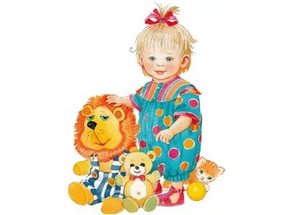 Система морально-этических норм маленького ребенка еще только зарождается, а понятия «мое» – «не мое» для него еще абстрактны, а потому малодоступны пониманию.Ни в коем случае не называть малыша воришкой. Формировать моральные нормы - понятия «своё» и «чужое», «можно» и «нельзя», что «такое – хорошо, что такое – плохо».Пример: Эта игрушка – чужая, и поэтому брать ее нельзя.Поговорим о том, какие игрушки твои, а какие Сашины или Олины. Какие вещи твои, а какие мамины, папины. Расскажем ребенку, какие чувства испытывают люди, которые лишились любимой вещи. Таким нехитрым способом вы со временем сформируете у малыша понятия «можно» – «нельзя», «мое» – «не мое».Необходимо как можно раньше научить ребенка отстаивать, защищать свои собственные вещи от посягателей.Дошкольный возраст(4-7 лет)Привлечь внимание сверстников, расположить их к себе. Или, наоборот, воровство как результат желания «жестоко покарать» своего обидчика.В этом возрасте ребенку уже небезразлично его место в группе сверстников, и он способен сознательно и целенаправленно достигать желаемого, выбирая для этого все доступные способы, и кража – один из них.Необходимо работать с причиной данного поступка, а причина здесь в несформированности навыков общения, часто в низкой самооценке (выходит, что личность ребенка ценится сверстниками не сама по себе, а только если у нее что-то есть – вот это ребенку и нужно объяснить).Стоит обсудить тему дружбы, поговорить о том, как правильно знакомиться с ребятами, как их заинтересовать и пр., – все это нужно объяснять ребенку, а еще лучше проиграть с ним соответствующие ситуации. Если причина воровства – вредительство, то лучший способ борьбы с ней – обсуждение и проигрывание с ребенком конфликтных ситуаций и адекватных способов их разрешения.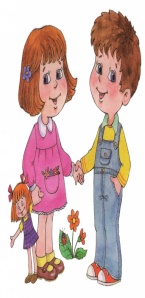 Привлечь внимание сверстников, расположить их к себе. Или, наоборот, воровство как результат желания «жестоко покарать» своего обидчика.В этом возрасте ребенку уже небезразлично его место в группе сверстников, и он способен сознательно и целенаправленно достигать желаемого, выбирая для этого все доступные способы, и кража – один из них.Необходимо работать с причиной данного поступка, а причина здесь в несформированности навыков общения, часто в низкой самооценке (выходит, что личность ребенка ценится сверстниками не сама по себе, а только если у нее что-то есть – вот это ребенку и нужно объяснить).Стоит обсудить тему дружбы, поговорить о том, как правильно знакомиться с ребятами, как их заинтересовать и пр., – все это нужно объяснять ребенку, а еще лучше проиграть с ним соответствующие ситуации. Если причина воровства – вредительство, то лучший способ борьбы с ней – обсуждение и проигрывание с ребенком конфликтных ситуаций и адекватных способов их разрешения.Младший школьный возраст (8-10 лет)Недостаток развития воли.Ребенку в этом возрасте все еще очень тяжело на свое «хочу!» самому себе ответить твердое «нет». Детям пока еще трудно справиться с соблазном, хотя они и испытывают стыд за свой поступок.Развивать волю ребенка:Никогда не делайте за ребенка то, с чем он уже в состоянии справиться сам. Или же пусть в его обязанность входит ежедневная покупка свежего хлеба, полив цветов, или присмотр за младшим братиком. Объясните как это важно для вас и для всей семьи.Чаще предлагайте ребенку самому ставить цели и учите достигать их, при этом проговаривайте, с помощью каких шагов эта цель может быть достигнута и в какие сроки. Начните с краткосрочных целей: что сегодня сделаешь? куда пойдем в воскресенье? И не меняйте его программу, позвольте ребенку ее реализовать.Запишите ребенка в спортивную секцию, ни что как спорт не приучит его к дисциплине и порядку, а также сформирует его внутренние волевые качества.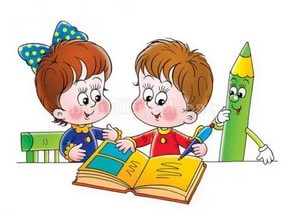 Ребенку в этом возрасте все еще очень тяжело на свое «хочу!» самому себе ответить твердое «нет». Детям пока еще трудно справиться с соблазном, хотя они и испытывают стыд за свой поступок.Развивать волю ребенка:Никогда не делайте за ребенка то, с чем он уже в состоянии справиться сам. Или же пусть в его обязанность входит ежедневная покупка свежего хлеба, полив цветов, или присмотр за младшим братиком. Объясните как это важно для вас и для всей семьи.Чаще предлагайте ребенку самому ставить цели и учите достигать их, при этом проговаривайте, с помощью каких шагов эта цель может быть достигнута и в какие сроки. Начните с краткосрочных целей: что сегодня сделаешь? куда пойдем в воскресенье? И не меняйте его программу, позвольте ребенку ее реализовать.Запишите ребенка в спортивную секцию, ни что как спорт не приучит его к дисциплине и порядку, а также сформирует его внутренние волевые качества.Подростковый возраст (10-15 лет)Воровство - осознанный шаг, а то и хуже, вредная привычка.Помните, что для подростковой среды очень характерны так называемые кражи престижа: ребенка подначивают сверстники, аргументируя необходимость совершения кражи поддержанием статуса в группе, другими словами, «на спор». Профилактику детского воровства начните с доверительной беседы. Только зная причины поступка ребенка, вы сможете успешно бороться с этим явлением. Четко выразим отрицательную оценку действиям ребенка с конкретным запретом на воровство («Ты сделал очень плохо, это называется кража, так поступать нельзя ни в коем случае»). Формируем правильную самооценку. Говорите с ребенком о краже наедине и в спокойной обстановке. Народная мудрость гласит: «Хвали при всех, ругай наедине». Откажитесь от ярлыков типа «вор», «преступник», и слов «кража», «воровство». Замените их понятиями: «взять чужое», «брать без спроса». Применение подобных определений по отношению к ребенку может понизить его самооценку и в дальнейшем привести к новым правонарушениям. Убедите ребенка, в необходимости вернуть украденную вещь. Если ему будет стыдно или страшно это сделать самостоятельно, пойдите вместе. Не возвращаемся к тому, что произошло (после того как ситуация была разобрана), в противном случае вы только закрепите данный поступок в сознании ребенка. Обсуждая случившееся, помним, что сильные негативные чувства могут способствовать тому, что ребенок будет скрывать все поступки, которые сочтет стыдными, плохими. Не бойтесь давать ребенку карманные деньги, это убережет его от желания воровать и научит экономить.Обращайтесь к специалисту.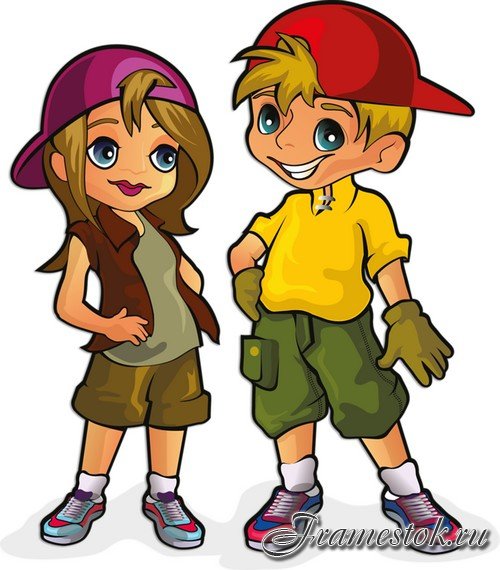  Профилактику детского воровства начните с доверительной беседы. Только зная причины поступка ребенка, вы сможете успешно бороться с этим явлением. Четко выразим отрицательную оценку действиям ребенка с конкретным запретом на воровство («Ты сделал очень плохо, это называется кража, так поступать нельзя ни в коем случае»). Формируем правильную самооценку. Говорите с ребенком о краже наедине и в спокойной обстановке. Народная мудрость гласит: «Хвали при всех, ругай наедине». Откажитесь от ярлыков типа «вор», «преступник», и слов «кража», «воровство». Замените их понятиями: «взять чужое», «брать без спроса». Применение подобных определений по отношению к ребенку может понизить его самооценку и в дальнейшем привести к новым правонарушениям. Убедите ребенка, в необходимости вернуть украденную вещь. Если ему будет стыдно или страшно это сделать самостоятельно, пойдите вместе. Не возвращаемся к тому, что произошло (после того как ситуация была разобрана), в противном случае вы только закрепите данный поступок в сознании ребенка. Обсуждая случившееся, помним, что сильные негативные чувства могут способствовать тому, что ребенок будет скрывать все поступки, которые сочтет стыдными, плохими. Не бойтесь давать ребенку карманные деньги, это убережет его от желания воровать и научит экономить.Обращайтесь к специалисту.